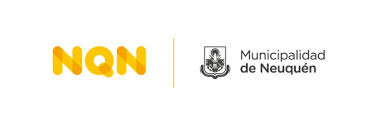 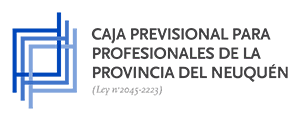 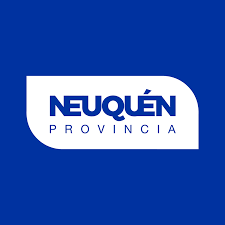 ¿Qué pasa con nuestros Grandes en Neuquén?Jornada de Reconocimiento, Diagnóstico y PropuestasViernes 6 de marzo de 2020, Auditorio Caja Previsional para Profesionales de la Provincia de Neuquén.  Eduardo Talero 445.8.00 hrs  Acreditación8.30 hrs  Acto de Apertura9.00hrs “Desafíos del Sistema socio Cultural ante el envejecimiento poblacional.”    Dr Diego Castagnaro, Vicepresidente de AGA, Asociación gerontológica Argentina.9.30 hrs “Realidad Provincial Neuquina” Capacitaciones y Políticas provinciales, María Pariente, Trabajadora Social en representación del Consejo Provincial de Adultos Mayores. Blanca Llanquitur, directora provincial de Adultos Mayores; Silvana Bruce, Trabajadora Social del Ministerio de Adultos Mayores; Enf. Cristina Agüero, docente cargo de capacitación de auxiliares para el cuidado de Adultos Mayores10.00  Descanso, Cafe.10.20 “Ciudad Inclusiva”  Relevamiento, Diagnóstico de la Actual Situación. Secretaría de Ciudadanía, Secretaria: Dra. Luciana De Giovanetti.  Subsecretaría de Niñez, Adolescencia y Adultos Mayores: Prof. Matías Enrique Hess.  Subsecretaría de Discapacidad: Adriana Focarazzo. Director Adultos Mayores: Alberto Cabezas10.50 “Trabajo en un Sistema articulado” Relevamiento, Diagnóstico, propuestas y compromisos. Dr José Sabate,  médico Geriatra representante del sector Privado  y Od. Silvia Galetti, Presidente Caja Previsional para  Profesionales de la provincia de Neuquén.  11.20  Descanso, Cafe.11.40   CONCLUSIONES a cargo de los disertantes.